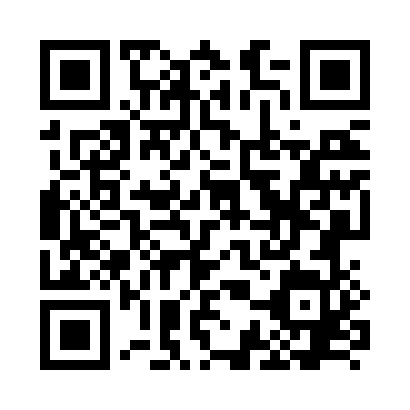 Prayer times for Trupe, GermanyWed 1 May 2024 - Fri 31 May 2024High Latitude Method: Angle Based RulePrayer Calculation Method: Muslim World LeagueAsar Calculation Method: ShafiPrayer times provided by https://www.salahtimes.comDateDayFajrSunriseDhuhrAsrMaghribIsha1Wed3:095:501:215:268:5411:242Thu3:085:481:215:278:5611:263Fri3:085:461:215:288:5711:274Sat3:075:441:215:288:5911:285Sun3:065:421:215:299:0111:296Mon3:055:401:215:309:0211:297Tue3:045:391:215:309:0411:308Wed3:045:371:215:319:0611:319Thu3:035:351:215:329:0811:3110Fri3:025:331:215:329:0911:3211Sat3:015:311:215:339:1111:3312Sun3:015:301:215:349:1311:3313Mon3:005:281:215:349:1411:3414Tue2:595:261:215:359:1611:3515Wed2:595:251:215:369:1811:3616Thu2:585:231:215:369:1911:3617Fri2:575:221:215:379:2111:3718Sat2:575:201:215:389:2211:3819Sun2:565:191:215:389:2411:3820Mon2:565:171:215:399:2511:3921Tue2:555:161:215:399:2711:4022Wed2:555:151:215:409:2811:4023Thu2:545:131:215:419:3011:4124Fri2:545:121:215:419:3111:4225Sat2:535:111:215:429:3311:4226Sun2:535:101:225:429:3411:4327Mon2:535:091:225:439:3511:4428Tue2:525:081:225:439:3711:4429Wed2:525:071:225:449:3811:4530Thu2:525:061:225:449:3911:4631Fri2:515:051:225:459:4011:46